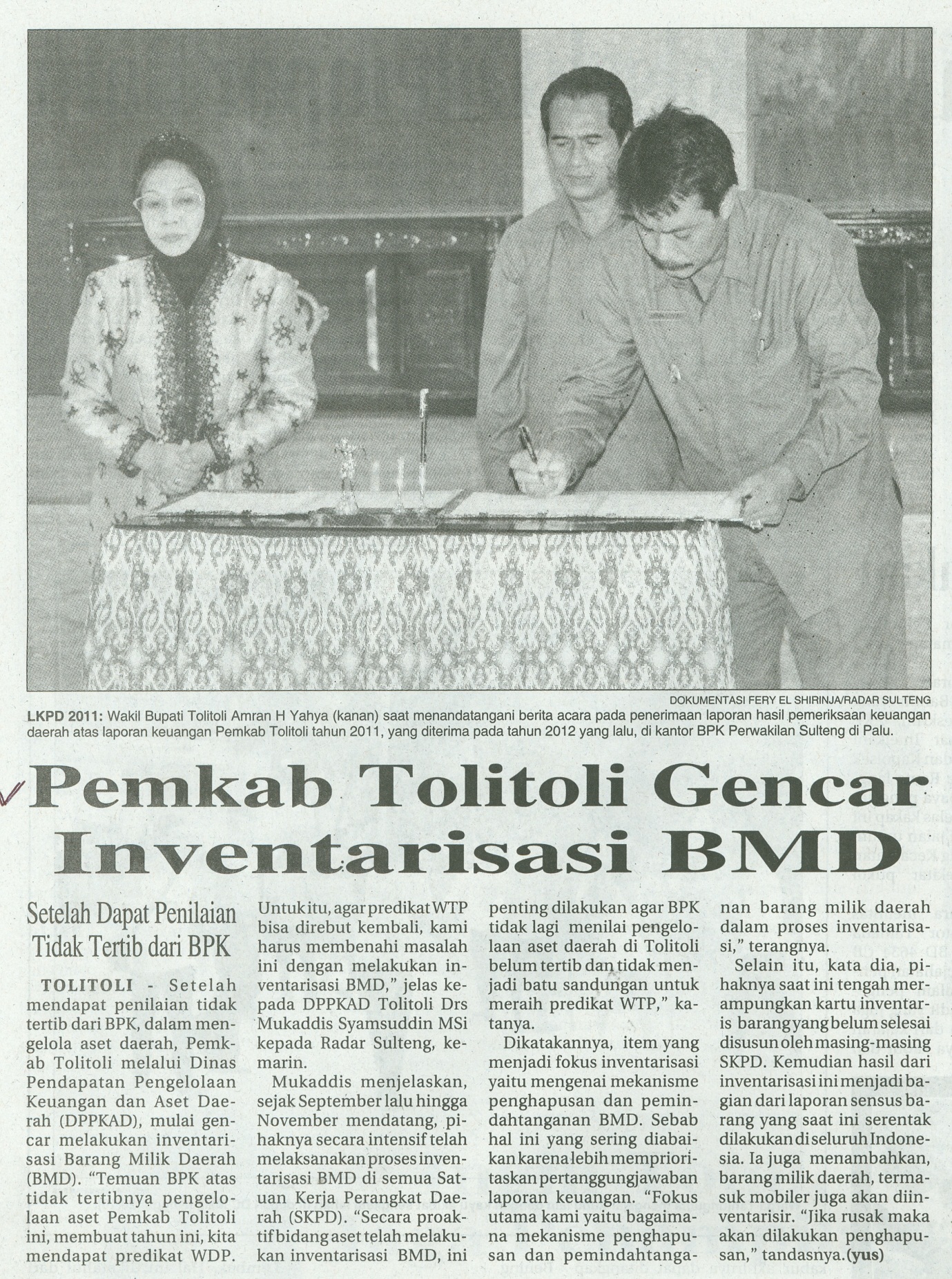 Harian    	:Radar SultengKasubaudSulteng IHari, tanggal:Senin, 21 Oktober 2013KasubaudSulteng IKeterangan:Hal. 22 Kolom 1-5KasubaudSulteng IEntitas:Kabupaten TolitoliKasubaudSulteng I